Freedom of Information Request You requested: Between 1st January 2013 and 1st July 2015, how much have you spent on repairs, maintenance or upkeep on decorative items held by your department, be they historically owened items, gifts etc.£0Please list each item, the nature of the maintenance, and how much it cost.Do not hold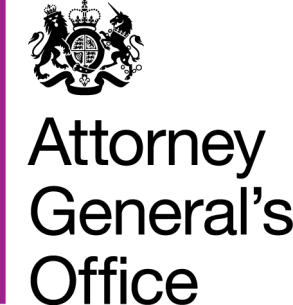 www.gov.uk/agowww.gov.uk/agoFOI|148|15
August 2015